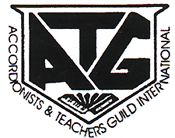 Only One Competition Summary Form required for all entriesDeadline for Competition Entry Forms, Summary Form & Payments - June 15, 2020Name(s) of Entrant(s) or Group: ______________________________________________________________________________________________________________________________________________________________________________________________________________________________Teacher / ATG Member _______________________________________________________________Entrant’s complete Address ___________________________________________________________
	     ___________________________________________________________________________________Phone (H)_________________(C)____________________Email______________________________Mail Entry Form(s) and Summary to: Liz Finch, Treasurer4420 Morella Ave., Studio City, CA 91607   USA          Email: lizeef@aol.com       Make your Check out to: ATG and mail to above       Make your Credit Card Payment using PayPal by clicking on this link: https://www.atgaccordions.com/2020-competition-information and then scroll down to bottom of the web page and click “Pay Now” button ATG Competitors must also have completed the Festival Registration form and paid the Fee    Mark which applies:              My registration form has been sent and the fee paid                                               My registration form and fee are includedCompetition Categories  Price        x No. of Entries  =   Cost  Price        x No. of Entries  =   Cost  Price        x No. of Entries  =   CostVirtuoso Senior / Junior Championships$ 45.00Solos$ 20.00Adult Hobby Solos$ 30.00Duets$ 30.00Ensembles (3-9 members)$ 40.00Junior Orchestras (10+ members)$ 50.00Open Orchestras & Group Entertainment (10+ members)$ 60.00If teacher or student is not an ATG member      then an ATG Membership Fee is charged$ 60.00                                                  Grand Total